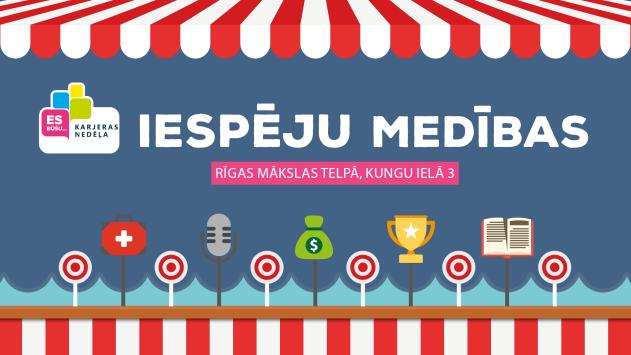 Karjeras plānošana ir aktuāla ikvienam skolēnam. Īpaši šodien, kad jaunieši var darbā īstenot savas visspilgtākās idejas un izmantot visaptverošas zināšanas.  Lai tuvāk iepazītos ar nākotnes darba perspektīvām, noklausītos Latvijas biznesmeņu, mākslinieku, farmaceitu, uzņēmēju, muzikantu u. c. veiksmes stāstus, kā arī jautri un lietderīgi pavadītu laikuielūdzam Rīgas 9.-12.klašu skolēnus apmeklēt Rīgas domes Izglītības, kultūras un sporta departamenta organizēto ikgadējās "Karjeras nedēļas" pasākumuIespēju medības2017.gada 24.novembrī no plkst.14:30 Rīgas Mākslas telpā (Rīgā, Kungu ielā 3)Pasākuma programmā :* profesionāļu un sava darba meistaru veiksmes stāsti un ieteikumi karjeras izvēlē * meistarklases, īsas lekcijas, prezentācijas, viktorīnas, jauniešu veidotas aktivitātes* brīvprātīgais darbs un neformālā izglītība: Rīgas skolēnu dome, Resursu centrs “Kaņieris”, Jaunatnes starptautisko programmu aģentūra, Ieva Garjāne un platforma “Brivpratigie.lv”, Nodibinājums “Baltijas reģionālais fonds”, jauniešu studija “BaMbuss” un jauniešu iniciatīvu projektu realizētāji* darba devēju un uzņēmumu prezentācijas un stendi: Materia Bikes (riteņu ražošana); Baltic3D (3D printēšanas pakalpojumu sniedzējs); Rīgas Namu Pārvaldnieks (māju pārvaldnieks); Benu Aptieka (farmācija); Uzdevumi.lv (mācību programmatūras izstrādātāji); Wood Religion (vīriešu frizētavu tīkls); TechHub (lielākais Latvijas startup inkubators); Rīgas Satīksme; Baltic Travel Group u.c.*sarunas ar veiksmīgiem māksliniekiem, aktieriem, mūziķim un vienkārši labiem cilvēkiem, tādiem kā:  Kinoblogeri.lv (filmu kritiķi un izplatītāji stāstīs par to, kā pārvērta kino mīlestību un recenziju rakstīšanu pilnvērtīgā darbā); Edijs Zalaks (Dailes teātra aktieris), Deniss Paškevičs (slavens mūziķis, saksofonists); Markus Riva (dziedātājs, šovmenis); Guntis Skursteņmeistars (Latvijas skursteņslauķis) u.c.* populāra jauniešu mūzikas grupa CARNIVAL YOUTHStarp sarunām, aktivitātēm un patīkamās atmosfēras baudīšanu, priekpilnos brīžus kopā ar esošajiem un jauniegūtajiem draugiem būs iespējams iemūžināt jautrā foto stūrīti. Pasākuma moderators un DJ muzikants MARKUS RIVANepalaid garām savu īsto un vienīgo brīdi nomedīt savu iespēju!